Недопущение природных пожаровНапоминаем о том, что отдыхая на природе, необходимо помнить и соблюдать требования пожарной безопасности, так как основной причиной возникновения природных пожаров, к которым также относятся и лесные пожары - является человеческий фактор. В результате природных пожаров погибает большое количество ценных сельскохозяйственных культур и лесных насаждений, а на восстановление последних может уйти не одно десятилетие.Основными причинами возникновения природных пожаров являются: непотушенные сигареты или спичка;·         осколки стеклянной посуды, способные фокусировать лучи солнечного света;·         выпадение искр из выпускных систем транспортных средств и самоходной техники;·         сжигание сухой травы и мусора вблизи леса, луга, пустыря или торфяника;·         расчистка с помощью огня лесных площадей для сельскохозяйственного использования или обустройства лесных пастбищ.Одним из основных потенциальных источников возникновения природных пожаров является костёр. В ряде случаев природные пожары становятся следствием умышленного поджога.С целью недопущения пожаров в природной среде, запрещается:·         бросать горящие спичи, окурки, тлеющие тряпки; оставлять такие самовозгорающиеся материалы как промасленная ветошь;·         оставлять осколки стеклянной посуды, которая в солнечную погоду может сфокусировать солнечный луч и воспламенить сухую растительность;·         выжигать сухую травянистую растительность на лесных полянах, в садах, на лугах, обочинах дорог, пустырях, оврагах, садах и сельскохозяйственных полях;·         поджигать камыш;·         разводить и оставлять без присмотра костры в лесах, на лугах, пустырях и обочинах дорог, особенно при сильных порывах ветра и вблизи лесных насаждений, полей, засаженных сельскохозяйственными культурами, зданий, сооружений, жилых домов и надворных построек.В случае обнаружения неконтролируемого горения в природной среде, незамедлительно вызывайте пожарно-спасательную службу по телефону 01(с мобильного телефона 101).Помните, поджигатели травы и виновники лесных пожаров несут административную ответственность, а в случае наступления каких-либо тяжких последствий или причинения крупного ущерба в результате пожара и уголовную ответственность.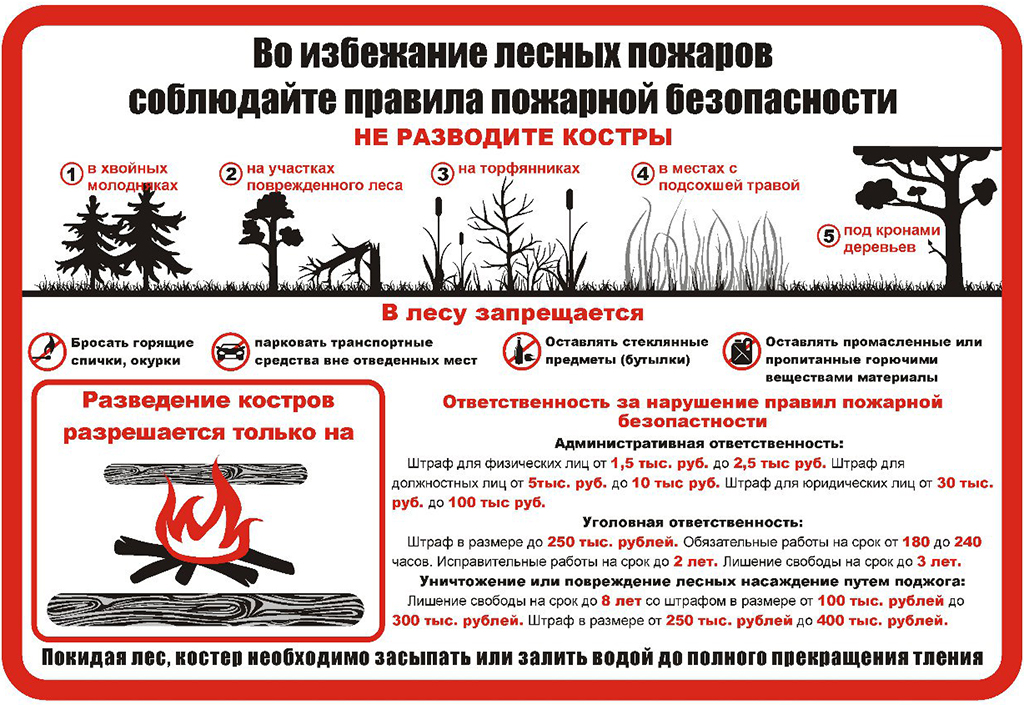 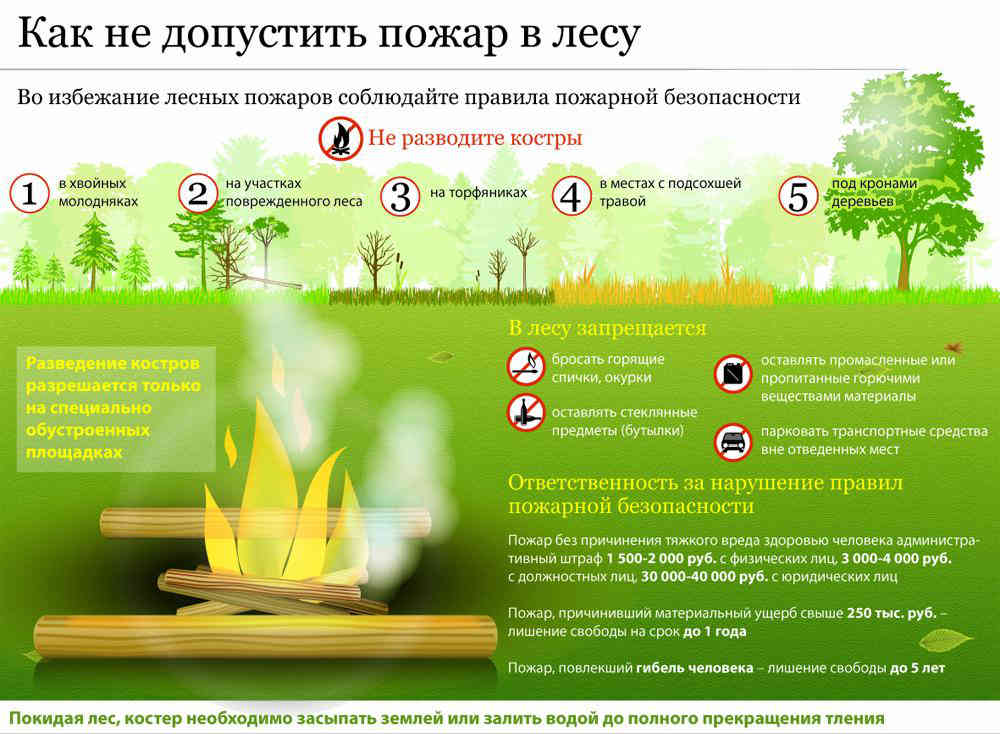 